Пояснительная запискаДополнительная общеобразовательная общеразвивающая программа  «Школа блогеров» социально-гуманитарной направленности, обеспечивает работу с обучающимися  младшего и среднего школьного возраста в учреждении дополнительного образования. Программа  ориентирована  на поддержание интереса обучающихся к информационным технологиям, на овладение начальными знаниями и умениями в области создания оригинального видеопродукта (роликов, телепрограмм и др.).Дополнительная общеобразовательная программа  «Школа блогеров» относится к программам социально-гуманитарной направленности. Форма обучения  - очная, согласно закону  Российской Федерации «Об образовании» (Федеральный закон от 29 декабря 2012 г. № 273-ФЗ) в программе имеет место дистанционное обучение. 	Программа «Волшебный завиток» соответствует нормативно-правовым актам:Закон Российской Федерации «Об образовании» (Федеральный закон от 29 декабря 2012 г. № 273-ФЗ);Государственная программа РФ «Развитие образования» на 2018 – 2025 гг. (постановление Правительства Российской Федерации от 26 декабря 2017 г. №1642);Письмо Министерства образования и науки РФ от 18.11.2015 № 09 – 3242 «Методические рекомендации по проектированию дополнительных общеобразовательных программ (включая разноуровневые программы);Приказ Министерства Просвещения российской федерации от 30.09.2020г. № 533 «О внесении изменений в порядок организации и осуществлении образовательной деятельности по дополнительным общеобразовательным программам, утвержденным Приказом Министерства Просвещения российской федерации от 09.11.2018г. № 196»;Постановление Главного государственного санитарного врача РФ от 28.09.2020г. № 28 СП 2.4.3648-20 «Санитарно-эпидемиологические требования к организациям воспитания и обучения, отдыха и оздоровления детей и молодежи»;Региональные и муниципальные документы по ПФДО (Приказ Департамента образования и науки Кемеровской области «Об утверждении Правил персонифицированного финансирования дополнительного образования детей» (от 05.04.2019 г. № 740);Устав и локальные нормативные акты МБУ ДО «Дом творчества».В данных документах изложен социальный заказ современного общества на организацию внеурочной занятости учащихся, имеющих право на свободный выбор интересного дела. В настоящее время к числу наиболее актуальных вопросов образования относится развитие творческих способностей обучающихся, необходимых для творческой самореализации личности ребенка в ее социальном, культурном, профессиональном самоопределении в обществе.Цель и задачи дополнительной общеобразовательной общеразвивающей программы «Школа блогеров»Цель: развитие творческого потенциала и инормационно-коммуникативных способностей обучающихся по средствам информационных технологий.Задачи:Образовательные:- сформировать основные представления и умения в сфере информационных коммуникаций, навыки работы с разнообразными видами и источниками информации;- сформировать способность к активному сотрудничеству в любом виде деятельности;Развивающие:- развивать творческие способности обучающихся в процессе проектно-исследовательской деятельности, познавательный интерес и способности на основе включенности в активную познавательную деятельность;- развивать навыки самостоятельной постановки и решения нестандартных творческих задач;- развивать 	умение ясно выражать свои мысли и общаться с собеседниками и партнерами;Воспитательные:- воспитывать умения социального взаимодействия со сверстниками и взрослыми при различной совместной деятельности;- воспитывать трудолюбие, способность к преодолению трудностей, целеустремлѐнность и настойчивость в достижении результата.Актуальность программыДополнительная общеобразовательная общеразвивающая программа «Школа блогеров» соотносится с тенденциями развития дополнительного образования и согласно Концепции развития дополнительногообразования способствует: созданию необходимых условий для личностного развития обучающихся, позитивной социализации и профессионального самоопределения.Отличительные особенности программыПрограмма носит практико-ориентированный характер и направлена на овладение обучающимися основными приемами видеосъемки, монтажа и создания видеоконтента, кроме этого, программа способствует формированию навыков журналистской и актерской работыЧасть занятий по съемке проходит вне учебного заведения и т.д., где на практике осваиваются различные жанры видеосъемки, ее изобразительные средства и композиция, развивается умение самостоятельной деятельности и умение использовать полученные ранее знания, а так же умение владеть сложной ситуацией.Поэтапное изучение разделов программы позволяет сформировать у учащихся целостное представление о специфике деятельности блогера, интернет – журналиста, особенностях интернет производства и технологиях — организационной, сценарной, операторской, режиссерской деятельности.Условия реализации программыКатегория обучающихся по программе: возраст детей — 11–13 лет.Сроки реализации программы: общая продолжительность образовательного процесса — 1 месяц, количество учебных часов — 20 часов.Формы и методы организации занятийДля восприятия и развития навыков практико-ориентированной работы обучающихся,  предусмотрены  методы, применяемые в ходе реализации программы:словесный метод (устное изложение, беседа, объяснение, анализ текста, анализ произведения);объяснительно-иллюстративный метод (показ видеоматериалов, иллюстраций; показ педагогом приёмов исполнения; наблюдения; показ по образцу и т.д.);практический метод (тренинг по составлению монтажной фразы; использование спецэффектов, упражнения по обработке звука; упражнение по наложению и изготовлению титров, тренировочные упражнения  по цвето - коррекции; и т.д.).Формы занятий: тренинг-занятия и круглые столы, занятие-творчество, занятие-фантазия, занятие - конкурс, творческая выставка, применение активных форм обучения (защита собственных проектов, мастер-класс — встречи с профессионалами), просмотр видеороликов с последующим анализом их речевого сопровождения; проблемный разбор самого удачного/неудачного видеоролика, встречи с работниками СМИ, игра.Типы занятий: занятие усвоения новых знаний; занятие усвоения умений и навыков; занятие комплексного применения умений, навыков и знаний; занятие обобщения и систематизации знаний.При составлении и реализации данной программы используются принципы: добровольности, демократичности, системности, индивидуализации и дифференциации образовательного процесса. Занятия строятся в такой форме, чтобы у обучающихся закрепился устойчивый интерес и естественное желание к получению новых знаний, чтобы они почувствовали радость и удовлетворение от выполненной работы, от преодоления естественно возникающих трудностей.Методика работы с детьми возраста 11-13 лет предполагает развитие способностей обучающихся к выполнению работ с нарастающей степенью трудностей, поэтому при определении содержания деятельности учитываются следующие принципы:научности (соблюдение строгой технической терминологии, символики и др.);связи теории с практикой; систематичности и последовательности;учёт возрастных и индивидуальных особенностей личности;доступности и посильности выполнения творческих заданий;творческой самостоятельности обучающихся при руководящей роли педагога;наглядности;прочности овладения знаниями и умениями (достигается при реализации всех вышеперечисленных принципов).Прогнозируемые результаты программы «Школа блогеров»Образовательный результат программы выражается в овладении обучающимся набором индивидуальных качеств, профессиональных знаний, умений и навыков:способность к активному сотрудничеству в любом виде деятельности;умение ясно выражать свои мысли и общаться с собеседниками и партнерами;навыки самостоятельной постановки и решения нестандартных творческих задач;умение ориентироваться в нестандартной ситуации;владение основами интернет журналистики;	владение основами операторского мастерства (производить фото/видеосъёмку: правильно выбирать точку съёмки; грамотно строить композицию кадра; настраивать и правильно использовать освещение; правильно использовать планы; правильно использовать возможности съёмочной техники);владение основами нелинейного видеомонтажа (монтирование видеофильмов: производить захват видеофайлов; импортировать заготовки видеофильма; редактировать и группировать клипы; монтировать звуковую дорожку видеофильма; создавать титры; экспортировать видеофайлы);умение выполнять простейшую обработку фотоматериалов для вставки их  в видеоряд;выполнять  правила техники безопасности при работе с видеоаппаратурой, ноутбуком, проектором, принтером.                                    Данные знания, умения и навыки помогут обучающимся приобрести начальную профессиональную подготовку по данному направлению, что повысит ихсоциальную адаптацию после окончания школы.Механизм выявления образовательных результатов программыПоложительный результат обучения обеспечивается применением различных форм, методов и приемов, которые тесно связаны между собой и дополняют друг друга. Проводя практические занятия, педагог тактично контролирует, советует, направляет обучающихся. Дети учатся анализировать свои работы. Большая часть занятий отводится практической работе, по окончании которой проходит обсуждение и анализ. Формы и режим контроля:входной контроль -  проходит в форме собеседования и анкетирования с участниками группы на первой встрече;текущий контроль- проводится в форме тестирования по содержанию теоретического материала, а также в форме фотовыставок; промежуточный контроль - проходит в форме творческого отчета (фотовыставка, демонстрация видео роликов на заданную тематику); итоговый контроль - осуществляется в форме аттестации, через создание образовательного продукта (итогового видеоролика на свободную тему), индивидуальная фотовыставка.Критерии оценки учебных результатов программыКритерии оценки уровня теоретической подготовки:основы теории тележурналистики;технология работы в программах видеомонтажа;технология работы в фоторедакторах;правила ТБ при работе с видеоаппаратурой, компьютером, проектором, принтером;самостоятельно искать и находить необходимую информацию используя специальную литературу.Критерии оценки уровня практической подготовки:владение основами операторского мастерства;выполнение  правил техники безопасности при работе с видеоаппаратурой, ноутбуком, проектором, принтером.Критерии оценки уровня личностного развития обучающихся:умение ориентироваться в нестандартной ситуации;способность к активному сотрудничеству в любом виде деятельности;умение ясно выражать свои мысли и общаться с собеседниками и партнерами;навыки самостоятельной постановки и решения нестандартных творческих задач;правильная организация практической деятельности;аккуратность и ответственность при работе.Количественные критерии оценки эффективности программы:численность учащихся, успешно завершивших обучение;количество представленных образовательных продуктов (видеороликов на свободную тему);количество индивидуальных фотовыставок.Формы подведения итогов реализации программы: по итогам реализации программы каждый обучающийся демонстрирует  образовательный продукт (итоговый видеоролик на свободную тему), индивидуальная фотовыставка.Результаты освоения программы определяются по трём уровням: высокий; средний; низкий.Для реализации программы «Школа блогеров» необходимы:Учебно-наглядные пособия:Справочники;Электронные учебники и электронные учебные пособия;Методическая литература;Программа для видеомонтажа WindowsLive, MovaviVideoSuite, Программа обработки фотографий Picasa 3, растровый графический редактор Gimp;Инструкции по технике безопасности;Электронные учебно-наглядные пособия, в т.ч. компьютерные презентации, видеоролики.Учебно-тематический планСодержание календарно-тематического планаРаздел 1. Основы видеоблогинга (5ч.)Тема 1.1.Вводное занятие. Система видеоблогинга (0,5ч.)Теория: Видеоблогинг как форма современной интернет-журналистики. Видеоблогинг. Целиизадачи программы. Вводный инструктаж. Журналистика.Интернет-журналистика.Особенностиweb-среды.Задачиблогера. Практика: Просмотр примеров видеоблогов и анализ их влияния на зрителя.Тема 1.2. Видеоблогинг как форма современной интернет-журналистики (1ч.)Теория: Журналистика. Интернет-журналистика. Особенности web-среды. Задачи блогера.Практика: Просмотр примеров видеоблогов и анализ их влияния на зрителя.Тема 1.3. Форматы блогов (0,5ч.)Теория: Фотоблоги. Текстовые блоги. Видеоблоги. Смешанные форматы блогов.Преимущества и недостатки форматов блогов.Практика: Просмотр и анализ блогов разных форматов.Тема 1.4. Жанры и тематика видеоблогов (0,5ч.)Теория:Жанроваяклассификациявидеоблогов.Особенностижанроввидеоблогов. Главные составляющие темы видеоблога. Ошибки при выборе темы для видеоблога.Практика:Кастингведущеговидеоблогажанра«лайфхак».Просмотрианализвидеоблоговнаразныетематики.Тема 1.5. Целевая аудитория видеоблога (0,5ч.)Теория: Параметры целевой аудитории. Изучение целевой аудитории видеоблога.Практика: Составление текста видеообращения для целевых аудиторий, различающихся по возрасту.Тема 1.6. Виды контента и контент - планирование видеоблога (2ч.)Теория: Пять видов видеоконтента: образовательный, развлекательный, документальный, рекламный, информационный. Что такое контент -планирование.Практика: Просмотр и анализ видеоконтента разного вида. Составление контент - плана для ведения видеоблога.Раздел 2. Сценарное мастерство в блогинге (5ч.)Тема 2.1. Алгоритм создания сценария (1ч.)Теория: Видеорепортаж. Особенности жанра. Сценарий. Элементы сценария.Практика: Проведение дискуссии «А нужно ли писать сценарий к видеоролику?».Тема 2.2. Идея сценария и разработка концепции (2ч.)Теория: Логлайн. Методика «Мозговой штурм». Фильтрация идей.Структура видеоролика.Практика: Отработка методики «Мозговой штурм» на предложенные темы. Написание логлайна. Разработка концепции видеоролика.Тема 2.3. Оптимизация канала. Создание разделов (2ч.)Теория: Организация контента на канале.Технические параметры видео. Название файла видео.Практика: Добавление разделов на главной странице канала.Рекомендуемыеканалы.Настройки видео при загрузке. Описание видео. Субтитры.Теги.Поиск и добавление рекомендуемых каналов в раздел.Раздел 3. Проектирование и создание видеоблога (4ч.)Тема 3.1. Выбор темы и жанра видеоблога (1ч.)Теория: Основные критерии выбора темы для видеоблога. Функциональная направленность видеоблога.практика: Видеосъемка приветственного 1-минутного видео для видеоблога с описанием выбранной темы.Тема 3.2. Разработка концепции (1ч.)Теория: Определение цели и задач видеоблога.Практика:	Разработка концепции видеоблога.Тема 3.3.Созданиеи оформление видеоблога (2ч.)Практика:Регистрацияаккаунта.Созданиеканала.Настройкиканала.Ограничение доступа к видео на канале. Настройка двухэтапной аутентификации. Общий стиль канала на видеохостинге. Создание и загрузка аватара канала.Раздел 4. Техника речи и актерское мастерство (4ч.)Тема 4.1. Особенности речи оратора и дикционные тренинги (2ч.)Теория:Переченьтребованийкпубличномувыступлению.Структуравыступления.Знакомство с упражнениями.Практика:Просмотриобсуждениепримеров,выполнениеупражнений.Дикционные упражнения. Слова и словосочетания повышенной трудности. Скороговорки для тренировкидикции.Тема 4.2. Публичное выступление,актерские техники и работа на камеру (2ч.)Теория:Правила поведения на сцене.Разбор техник по актерскому мастерству.Практика: Выступление. Обсуждение и анализ.Отработка техник актерского мастерства.Раздел 5. Создание видео контента (2ч.)5.1. Итоговое занятие (2ч.)Практика: Подведение итогов и вручение сертификатов.Методическое обеспечениеСписок литературыВасильев Ю.А. Сценическая речь. Ритмы и вариации. [Текст]: учебное пособие / Ю.А. Васильев. - СПб.: Санкт-Петербургская академия театрального искусства, 2018,- 416с.Клюева Н.В., Касаткина Ю.В. Учим детей общению. Характер, коммуникабельность. [Текст]: учебное пособие/ Н.В.Клюева, Ю.В. Касаткина. – Ярославль.: Академия развития, 2011, - 240 с.Молчанов А. Букварь сценариста [Текст]: учебное пособие/ А.Молчанов. – М.:2015. – 92 с.Стелзнер М. Контент-маркетинг. Новые методы привлечения клиентов в эпоху Интернета [Текст]: учебное пособие/М. Стелзнер. – М.: Манн, Иванов и Фербер, 2017, – 288 с.Мельник, Г.С. Основы творческой деятельности журналиста [Текст]: Учебное пособие / Г.С. Мельник. - М.: Флинта, 2015. - 208 c.№Название раздела, темыКоличество часовКоличество часовКоличество часовФормы аттестации/контроля№Название раздела, темыВсегоТеорияПрактикаФормы аттестации/контроля1.Основы блогинга5321.1.Вводное занятие. Система видеоблогинга0,50,50Анкетирование1.2.Видеоблогинг как форма современной интернет журналистики10,50,5Круглый стол1.3.Формы блогов0,50,50Обсуждение1.4.Жанры и тематика видеоблогов0,50,50Наблюдение1.5.Целевая аудитория0,50,50Дискуссия1.6.Контент планирование20,51,5Тестирование2.Сценарное мастерство в блогинге52,52,52.1.Алгоритм создания сценария10,50,5Круглый стол2.2.Идеи сценариев и разработка концепции211Тестирование2.3.Создание и оформление видеоблога211Конкурс дизайнов оформления3.Проектирование и создание видеоблога41,52,53.1.Выбор темы и жанра видеоблога10,50,5Наблюдение3.2.Разработка концепции видеоблога10,50,5Круглый стол3.3Создание и оформление видеоблога20,51,5Игра4.Техника речи и актерское мастерство4134.1.Особенности речи оратора и дикционные тренинги20,51,5Тренинги4.2.Публичное выступление, актерские техники и работа на камеру20,51,5Конкурс5.Итоговое занятие20,51,5Выставка5.1.Итоговое занятиеВручение сертификатовИтогоИтого208,511,5№ТемыпрограммыДидакт.материалТипы занятийМетодыКонтрольРаздел 1. Основы блогинга (5 ч.)Раздел 1. Основы блогинга (5 ч.)Раздел 1. Основы блогинга (5 ч.)Раздел 1. Основы блогинга (5 ч.)Раздел 1. Основы блогинга (5 ч.)Раздел 1. Основы блогинга (5 ч.)Наглядные пособия, интернет ресурсы, расречаткиЗанятие-знакомствоНаглядныйСловесный (беседа, инструктаж)АнкетированиеРаздел 2. Сценарное мастерство в блогинге (5 ч.)Раздел 2. Сценарное мастерство в блогинге (5 ч.)Раздел 2. Сценарное мастерство в блогинге (5 ч.)Раздел 2. Сценарное мастерство в блогинге (5 ч.)Раздел 2. Сценарное мастерство в блогинге (5 ч.)Раздел 2. Сценарное мастерство в блогинге (5 ч.)1.2.3.Алгоритм создания сценария.   Идеи сценариев и разработка концепции.Создание и оформление видеоблога .Распечатки готовых идей и сценариев.Наглядные фотографии.Комбинированное занятие.Занятие изучения иформирование новых ЗУН.Занятие – творчество.Занятиекомплексного применения ЗУН.СловесныйНаглядный Практический Конкурс творческих работ (дизайнов оформления)Раздел 3. Проектирование и создание видеоблога (4 ч.)Раздел 3. Проектирование и создание видеоблога (4 ч.)Раздел 3. Проектирование и создание видеоблога (4 ч.)Раздел 3. Проектирование и создание видеоблога (4 ч.)Раздел 3. Проектирование и создание видеоблога (4 ч.)Раздел 3. Проектирование и создание видеоблога (4 ч.)1.2.3. Выбор темы и жанра видеоблогаРазработка концепции видеоблогаСоздание и оформление видеоблогаРаспечатки примеро жанров и концепций видеоблогов.Наглядные примеры (фото, видео и др.)Комбинированное занятие.Занятие изучения иформирование новых ЗУН.Занятие – творчество.Занятиекомплексного применения ЗУН.СловесныйНаглядный Практический Курглый стол, игра.Раздел 4. Техника речи и актерское мастерство (4 ч.)Раздел 4. Техника речи и актерское мастерство (4 ч.)Раздел 4. Техника речи и актерское мастерство (4 ч.)Раздел 4. Техника речи и актерское мастерство (4 ч.)Раздел 4. Техника речи и актерское мастерство (4 ч.)Раздел 4. Техника речи и актерское мастерство (4 ч.)1.2.Особенности речи оратора и дикционные тренингиПубличное выступление, актерские техники и работа на камеру Печатный методический материал,Фото и видео примеры.Комбинированное занятие.Занятие изучения иформирование новых ЗУН.Занятие – творчество.Занятиекомплексного применения ЗУН.СловесныйНаглядный Практический Конкурс ораторов (ведущих)Раздел 5. Итоговое занятие (2 ч.)Раздел 5. Итоговое занятие (2 ч.)Раздел 5. Итоговое занятие (2 ч.)Раздел 5. Итоговое занятие (2 ч.)Раздел 5. Итоговое занятие (2 ч.)Раздел 5. Итоговое занятие (2 ч.)1. Итоговое занятиеПечатный материал,Фото и видео примерыКомбинированное занятие.Занятие изучения иформирование новых ЗУН.Занятие – творчество.Занятиекомплексного применения ЗУН.СловесныйНаглядный Практический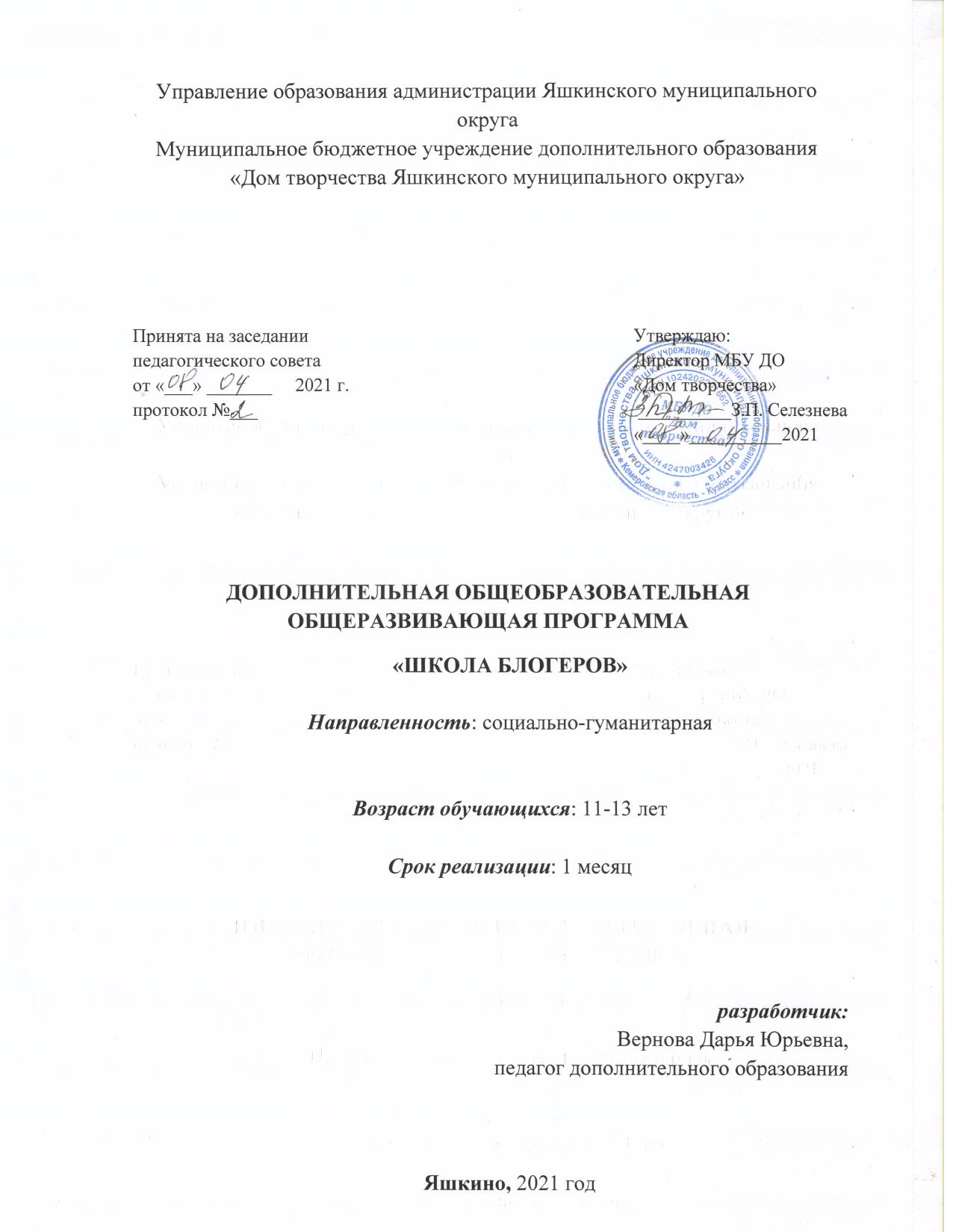 